第一标包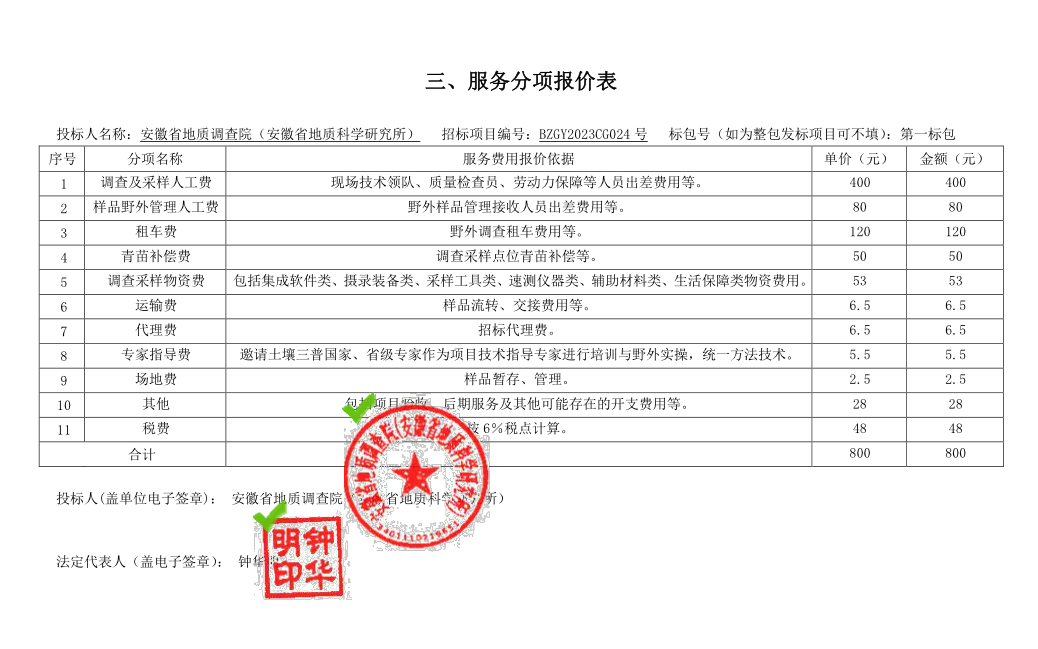 第三标包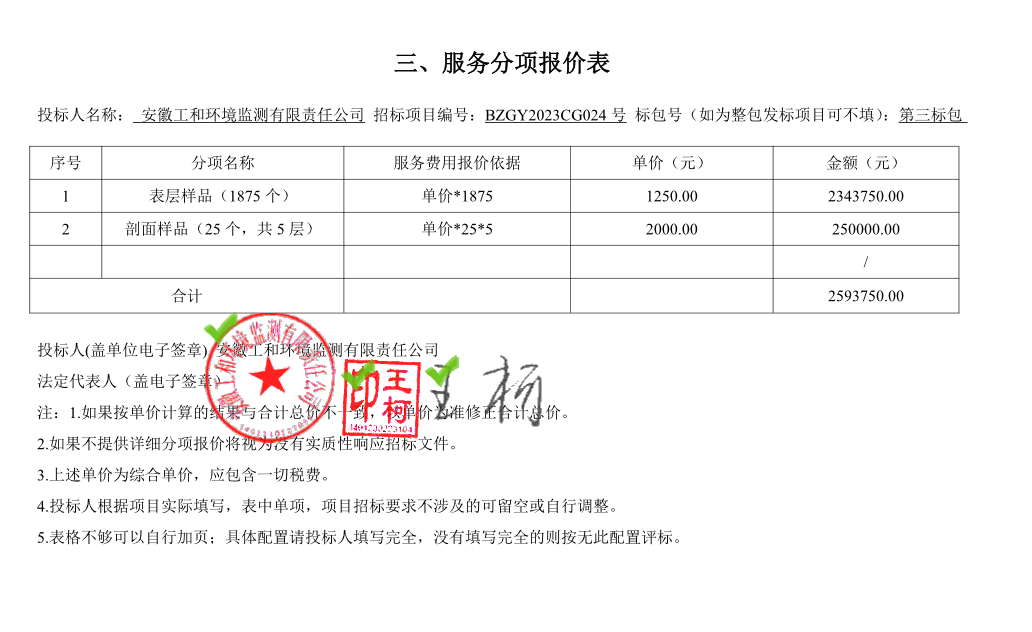 第四标包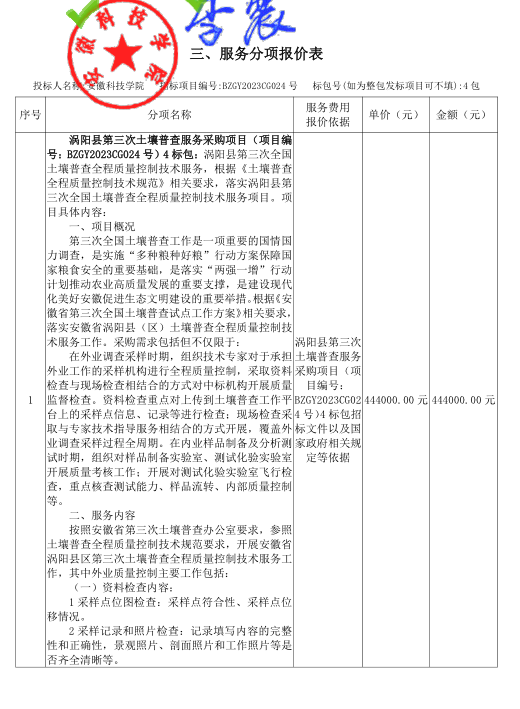 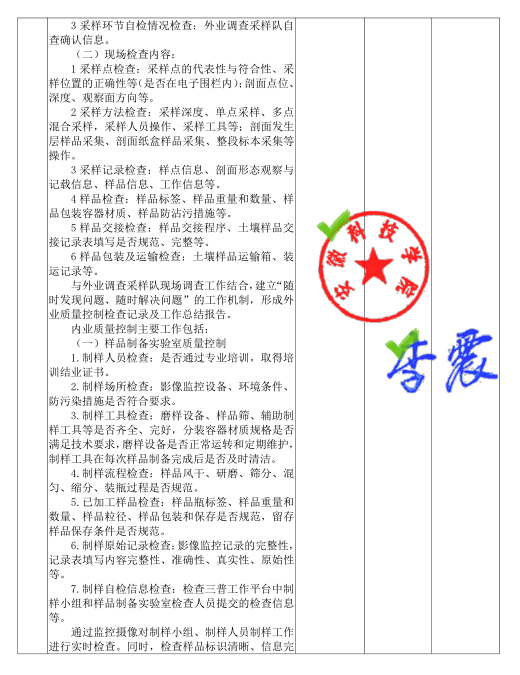 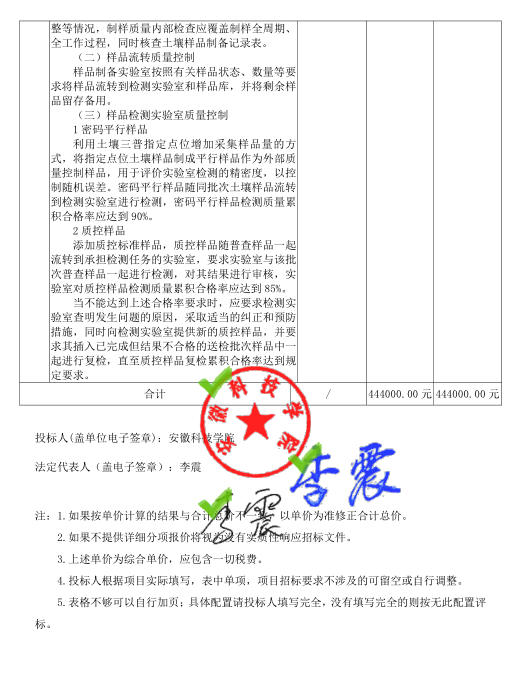 